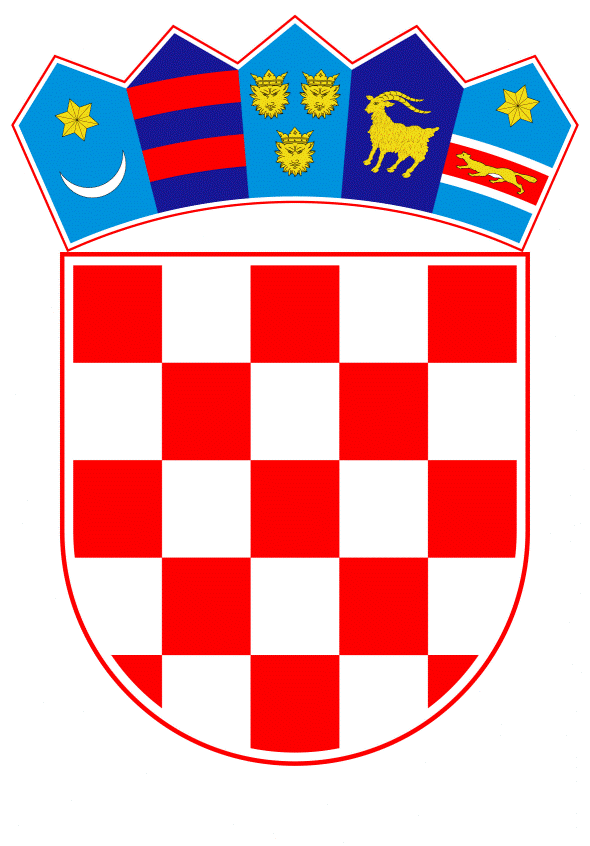 VLADA REPUBLIKE HRVATSKEZagreb, 17. prosinca 2020.______________________________________________________________________________________________________________________________________________________________________________________________________________________________Banski dvori | Trg Sv. Marka 2  | 10000 Zagreb | tel. 01 4569 222 | vlada.gov.hrPrijedlogNa temelju članka 24. stavaka 1. i 3. Zakona o Vladi Republike Hrvatske (Narodne novine, br. 150/11, 119/14, 93/16 i 116/18), Vlada Republike Hrvatske je na sjednici održanoj dana _____________ donijelaODLUKUo osnivanju Vijeća za demografsku revitalizaciju Republike HrvatskeI.U svrhu praćenja i koordinacije provedbe mjera demografske politike iz Programa Vlade Republike Hrvatske za mandat 2020.-2024., osniva se Vijeće za demografsku revitalizaciju Republike Hrvatske (u daljnjem tekstu: Vijeće).II.Izrazi koji se koriste u ovoj Odluci, a imaju rodno značenje odnose se jednako na muški i ženski rod.III.(1) Članovi Vijeća su:predsjednik Vlade Republike Hrvatskeministar nadležan za poslove rada, mirovinskoga sustava, obitelji i socijalne politikeministar nadležan za poslove financijaministar nadležan za poslove regionalnoga razvoja i fondova Europske unijeministar nadležan za poslove znanosti i obrazovanjaministar nadležan za poslove gospodarstva i održivog razvoja,ministar nadležan za poslove prostornog uređenja, graditeljstva i državne imovineministar nadležan za poslove zdravstvaministar nadležan za poslove poljoprivredeministar nadležan za vanjske i europske posloveministar nadležan za poslove turizma i sportadržavni tajnik nadležan za područje odnosa između Republike Hrvatske i Hrvata izvan Republike Hrvatskedržavni tajnik nadležan za poslove razvoja digitalnog društvadržavni tajnik nadležan za poslove obnove i stambenog zbrinjavanjadržavni tajnik nadležan za poslove demografije i mladih  (2) Vijeću predsjedava predsjednik Vlade Republike Hrvatske, a u slučaju njegove odsutnosti čelnik  tijela državne uprave nadležnog za poslove demografije i mladih.(3) Čelnici tijela iz stavka 1. ove točke imenuju zamjenika člana Vijeća, za slučaj spriječenosti.(4) Za članove Vijeća koji su čelnici  ministarstva zamjenici se imenuju iz reda državnih dužnosnika. IV. Po potrebi, na poziv predsjednika Vijeća, sjednicama Vijeća mogu prisustvovati i predstavnicidrugih nadležnih tijela i institucija te stručnjaci iz drugih relevantnih područja, bez prava glasa.V.(1) Vijeće obavlja sljedeće zadaće:prati provođenje i daje preporuke za provođenje mjera demografske politikeprati učinak provedbe mjera demografske revitalizacije na sveukupni razvojpredlaže mjere i aktivnosti za demografsku revitalizacijupotiče međuresornu suradnju i suradnju s jedinicama lokalne i područne (regionalne)        samouprave u provedbi mjera i aktivnostiocjenjuje postignutu kvalitetu i dostupnost institucionalnih usluga u provedbi mjera demografske revitalizacijepotiče stručna istraživanja u području demografske politikedaje preporuke zakonskih rješenja za provedbu mjera demografske politikeostale zadaće koje se odnose na provedbu mjera demografske revitalizacije.(2) Vijeće se sastoje po potrebi, a najmanje jednom u šest mjeseci.(3) Sjednice Vijeća saziva predsjednik Vijeća.(4) Predsjednik i članovi Vijeća te njihovi zamjenici za sudjelovanje u radu Vijeća nemaju pravo na nagradu ni na naknadu troškova.VI.Stručne i administrativne poslove za Vijeće obavlja tijelo državne uprave nadležno za poslove demografije i mladih.VII.(1) Zadužuje se tijelo državne uprave nadležno za poslove demografije i mladih o ovoj Odluci obavijestiti tijela iz točke III. stavka 1. ove Odluke u roku od osam dana od dana stupanja na snagu ove Odluke.(2) Zadužuju se tijela iz točke III. stavka 1. ove Odluke u roku od osam dana od dana  primitka obavijesti iz stavka 1. ove točke imenovati zamjenike članova Vijeća i o tome obavijestiti Ured predsjednika Vlade Republike Hrvatske i tijelo državne uprave nadležno za demografiju i mlade.VIII.	Stupanjem na snagu ove Odluke, prestaje važiti Odluka o osnivanju Vijeća za demografsku revitalizaciju Republike Hrvatske  (Narodne novine, broj 33/17).IX.	Ova Odluka stupa na snagu prvoga dana od dana objave u Narodnim novinama.KLASA:URBROJ:Zagreb,									      PREDSJEDNIK									mr. sc. Andrej PlenkovićOBRAZLOŽENJE	U svrhu praćenja i koordinacije provedbe mjera demografske politike iz Programa Vlade Republike Hrvatske  za mandat 2020.-2024. potrebno je donijeti ovu Odluku kojom se osniva Vijeće za demografsku revitalizaciju Republike Hrvatske.	Vijeće je stručno i koordinativno tijelo Vlade čija je zadaća davanje prijedloga i preporuka iz područja demografske politike te praćenje provedbe mjera demografske politike.	Djelovanje Vijeća usmjereno je stvaranju održivih uvjeta za demografsku revitalizaciju Republike Hrvatske, odnosno usmjeravanju mjera za razvoj i obnovu stanovništva koje podrazumijevaju uključenost svih dionika iz područja socijalne, gospodarske, stambene, obrazovne, pravne, financijske, porezne i drugih politika.	Donošenje predložene Odluke neće zahtijevati dodatna financijska sredstva iz državnog proračuna.	Donošenjem predmetne Odluke određuje se da danom stupanja na snagu ove Odluke prestaje važiti Odluka o osnivanju Vijeća za demografsku revitalizaciju Republike Hrvatske  (Narodne novine, broj 33/17).	Slijedom toga, predlaže se Vladi Republike Hrvatske donošenje ove Odluke kojom bi se omogućio nastavak rada na preokretanju negativnih demografskih trendova.Predlagatelj:Središnji državni ured za demografiju i mlade Predmet:Prijedlog odluke o osnivaju Vijeća za demografsku revitalizaciju Republike Hrvatske 